Gemi ve Deniz Teknolojisi DergisiSayı: xxx, Ay YılISSN: 1300-197,   e-ISSN: 2651-530X,  Dergi ana sayfası: http://www.gmoshipmar.org/Turkish Manuscript TitleFirst Author 1,   Second Author 2, Third Author 3,e-mail@xxx.com1,  ORCID number1;  e-mail@xxx.com2,  ORCID number2;  e-mail@xxx.com3, ORCID number31 University Name, City, Country2 University Name, City, Country3 University Name, City, CountryTURKISH ABSTRACT 1 line is left between the title and the abstract when starting the summary. The abstract should not be less than 300 words. In English articles, English abstract should not be less than 300 words.In the abstracts, the subject discussed in the study is briefly introduced, also the methods used and the results achieved are indicated.1. References, figures and tables are not given in the abstracts. the Turkish articles, it is recommended that the Turkish abstract is before the English abstract.After the Turkish abstract and keywords, the rest of the page is left blank, and the English abstract starts from the next page.Keywords: Emission in ships, sea, CFD, cavitation modeling. (At least 3 keywords are given)GMO Journal of Ship and Marine Technology Journal Volume: xxx, Month Year  ISSN: 1300-1973,  e-ISSN: 2651-530X,  Journal homepage: http://www.gmoshipmar.org/English Manuscript TitleFirst Author 1,   Second Author 2, Third Author 3,e-mail@xxx.com1,  ORCID number1;  e-mail@xxx.com2,  ORCID number2;  e-mail@xxx.com3, ORCID number31 University Name, City, Country2 University Name, City, Country3 University Name, City, CountryENGLISH ABSTRACT The abstract should not be less than 300 words. In the abstracts, the subject discussed in the study is briefly introduced, also the methods used and the results achieved are indicated.1. Abstracts, figures and tables are not given in the abstracts. the Turkish articles, it is recommended that the Turkish abstract is before the English abstract.After the Turkish abstract and keywords, the rest of the page is left blank, and the English summary starts from the next page.Keywords: Emission in ships, sea, CFD, cavitation modeling. (At least 3 keywords are given)1. IntroductionFirst-degree headings are written to the left justified in bold, with only the first letter capitalized. 1.15 line spacing and 11 point calibri (body) style are used throughout the text. The margins should be  above and below, and  on both right and left sides of page.After each heading, the text starts after a single line space. There are 3 single line spaces between keywords and introduction sections. In the rest of the text, there are always 2 spaces with a single line spacing before moving to the new title. A single-spaced space is left when moving from text to figure or table. Two lines with single spacing should be given when moving to text or new title after the figures and tables.The whole text is prepared justified on both sides. No tabs are placed at the beginning of the line.The aim of the study and the literature review should be given in detail in the introduction section, with or without subheadings.1.1. Aim of the studyOnly the first letter of the title is written as a capital letter without the bold letters in the second degree headings.2. FiguresFigures are given by giving figure number starting from 1. The figure text and the number are written in bold. The description of the figure is not written in bold and is written only with the first letter capitalized. 6nk space is left between figure description and figure.Figures should have a resolution of at least 300 dpiIn addition to this, all figures should be submitted separately from the text in .jpg frmat. Figure reference in the text should be start with capitalized letter. eg. “in Figure 1.’’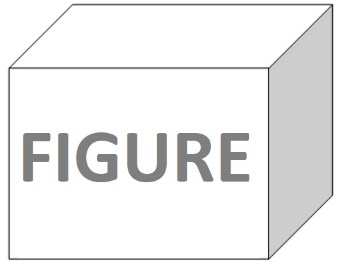 Figure 1. All figure descriptions should be centered with respect to the letter block.3. TablesTables should be numbered starting from  the same way as in the figures. All tables, including table inserts, must be written in 11-point calibri (body) font style. Tables and table descriptions should be centered according to the page. Only the table letter and number should be written in bold, and the table description should be initial letter capitalized without using bold. If the table does not fit the page ranges, or if necessary, the font size can be reduced to up to 8 font points. Table reference in the text should  start with capitalized letter. eg. “in Table 1.’’Table 1. All table descriptions should be centered with respect to the letter block.4. EquationsThe equations are centered with respect to the letter block. Equations must be created in accordance with the writing style of our journal in the equation building section of the word. After the equations, the equation numbers should be right-justified, starting from 1. One line spacing should be left before and after the equations. Equaiton reference in the text should be start with capitalized letter. eg. “in Equaiton 1.’’                                                             (1)After the equation, the text or the new caption should start with a single-spaced space. The equation should be written in Times New Roman font style and reference of the equation in the text should start with a capitalized letter. eg. “in Equation 1.’’5. CitationsReferences are given in parentheses by specifying the author's surname and date in the text. Single author references (Boran, 2003), references with two authors (Perera and Soares, 2012) and more than two authors (Day et al., 2011) are given as shown in brackets. If more than one reference to the sentence is given, the references are given as (Szlapczynski and Szlapczynska, 2015; Tam et al., 2009).6. ReferencesReferences under the title of references are arranged in the first letter of the surname. A single spaced space is given between the title and the first reference. All references are given as single-spaced and justified both sides. Also one single-spaced space is given between the references.If the cited work is a journal article:Belcher, P. (2002). A sociological interpretation of the COLREGS. Journal of Navigation, 55(02), 213-224.Bole, A., Wall, A. and Norris, A. (2014). Chapter 10 - Ancillary Equipment Radar and ARPA Manual (Third Edition) (pp. 425-457). : Butterworth-Heinemann.Brigham, F. (1972). Ergonomic problems in ship control. Applied Ergonomics, 3(1), 14-19.If the cited work is a conference paper:Lušić, Z. and Erceg, T. (2008). A Contribution to the Analysis of Maritime Accidents with Catastrophic Consequence. Paper presented at the 15th TIEMS Annual Conference, , November 13-16, 2018.If the cited work is a book or book chapter:Aybars N., Sahin B., (1995). “Enerji Maliyeti”, Yıldız Teknik Üniversitesi Publishing, İstanbul.If the cited work is a website:General Directorate of Maritime Trade, Statistical Information System,https://atlantis.udhb.gov.tr/istatistik/istatistik_kabotaj.aspx [Online] [Access 19.02.2018]PositionWeight (kg)1 (Bow)80285395495